Уважаемые родители!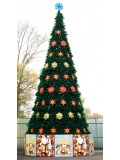 Очень скоро наступят новогодние праздники. В нашей стране жива традиция в новогоднюю пору устанавливать на улицах и площадях большие ёлки. Праздничное оформление нашего города,  здания школы начнётся за несколько недель  до приближения праздника. Город будет украшен  новогодней иллюминацией и другими новогодними украшениями. Хрупкая мишура и новогодние гирлянды требуют бережного отношения.  Прошу вас провести беседы с вашим ребёнком  и закрепить знания и представления о качествах и свойствах различных ёлочных украшений, игрушек, пиротехники. 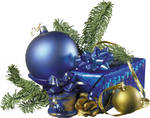 Довожу до вашего сведения, что вы несёте административную ответственность  за порчу новогодних украшений в общественном месте вашим ребёнком!  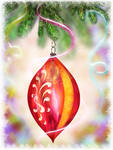 Желаю вам счастливого нового года!!!